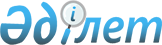 О ветеринарном обслуживании агроформирований и проведении инвентаризации скотаПостановление Правительства Республики Казахстан от 14 ноября 1996 г. N 1386



          В связи со сложной эпизоотической обстановкой по особо опасным
заболеваниям сельскохозяйственных животных и в целях упорядочения
ветеринарного обслуживания скота, находящегося в личной
собственности населения, Правительство Республики Казахстан
постановляет:




          1. Акимам областей, городов, районов, поселков (аулов),
Министерству сельского хозяйства Республики Казахстан до 15 декабря
1996 года организовать проведение необходимых
ветеринарно-профилактических мероприятий, с одновременным мечением
(инвентаризацией) животных, позволяющим определить их
территориальную и хозяйственную принадлежность, во всех категориях
хозяйств, включая крестьянские (фермерские) хозяйства и личные
подворья, по согласованию с собственниками.




          2. Акимам областей и г. Алматы образовать комиссии по
проведению ветеринарно-профилактических обработок и мечению скота в
составе ответственных работников - представителей от комитетов по
экономике, областных управлений сельского хозяйства и областных
управлений внутренних дел.




          3. Итоги профилактических обработок и мечения скота на личных
подворьях и в крестьянских хозяйствах, оформленных как физическое
лицо, отразить в похозяйственных книгах акимов поселков (аулов),
выписки из которых должны быть основным документом, подтверждающим
их принадлежность собственнику при реализации, транспортировке,
проведении противоэпизоотических мероприятий, а также при выделении
государственной финансовой поддержки за реализованную продукцию.




          4. Обязать акимов областей, городов и районов изыскать средства
на приобретение необходимого количества ветеринарных биопрепаратов и
изготовление инструментов и номерных бирок.




          5. Национальному статистическому агентству Республики Казахстан
и его органам на местах при проведении очередной сплошной переписи
скота по состоянию на 1 января 1997 года обязательно учитывать итоги
проведенной в республике инвентаризации (мечения) скота.




          6. Акимам областей, городов, районов, поселков (аулов),
Министерству сельского хозяйства, Министерству внутренних дел
Республики Казахстан провести разъяснительную работу среди населения
о необходимости проведения ветеринарно-профилактических обработок
скота против особо опасных заболеваний сельскохозяйственных животных
с одновременным его мечением.




          7. Акимам областей, городов, районов, поселков (аулов),
Министерству сельского хозяйства Республики Казахстан принять
возможные меры по организации государственного ветеринарного надзора
за выполнением всеми физическими и юридическими лицами Указа
Президента Республики Казахстан от 25 июля 1995 г. N 2376, имеющего
силу Закона,  
 U952376_ 
  "О ветеринарии".




          8. Контроль за исполнением настоящего постановления возложить
на Министерство сельского хозяйства Республики Казахстан.





     Премьер-Министр
   Республики Казахстан


					© 2012. РГП на ПХВ «Институт законодательства и правовой информации Республики Казахстан» Министерства юстиции Республики Казахстан
				